Про вжиття заходів по знищенню карантинної рослинності та бур’януна території м. Василівка	Керуючись ст.42 Закону України “Про місцеве самоврядування в Україні» та на виконання ст. 18 Закону України “Про благоустрій населених пунктів “, дотримання        пп  3.1.6, пп 3.1.7 п 3.1 розділу 3 «Правил благоустрою, забезпечення чистоти та дотримання тиші в громадських місцях міста Василівка», затверджені  рішенням сьомої (позачергової) сесії Василівської міської ради сьомого скликання від 24.03.2016 № 11, з метою наведення належного санітарного стану на території м. Василівка та вжиття заходів по знищенню карантинної рослинності та бур’яну:	1.Керівникам підприємств, установ, організацій усіх форм власності, приватним підприємцям, власникам приватного сектору з 01.05.2018 р. по  01.10.2018 р. постійно проводити  заходи по знищенню карантинної рослинності та бур’яну на власній та прилеглій території.	2. Керівникам підприємств, установ, організацій усіх форм власності, директорам навчальних закладів до 30 числа кожного місяця письмово інформувати Василівську міську раду про об’єми знищеної карантинної рослинності та бур’яну.  	3. Надрукувати в районній газеті «Нова Таврія» звернення  до керівників підприємств, організацій, установ усіх форм власності щодо вжиття заходів по знищенню карантинної рослинності та бур’яну на території м. Василівка.	4. Контроль за виконанням даного розпорядження покласти на заступника міського голови з питань діяльності виконавчих органів ради, начальника відділу комунального господарства та містобудування виконавчого апарату міської ради Борисенка Ю.Л.Міський голова                                                                                                     Л.М. Цибульняк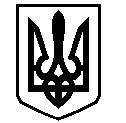 У К Р А Ї Н АВАСИЛІВСЬКА МІСЬКА РАДА ЗАПОРІЗЬКОЇ ОБЛАСТІР О З П О Р Я Д Ж Е Н Н Яміського голови 23 квітня 2018                  № 49